Date of Application:      Application for Employment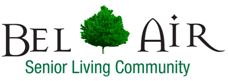 To applicant: Bel Air Care Center is a drug free workplace and an equal opportunity employer. Bel Air makes employment decisions based on qualifications only, without regard to race, religion, color national origin, sex, age, marital status, disabilities, U.S. Military Veteran service, or any other non-job-related factors.** INCLUDING A RESUME DOES NOT TAKE THE PLACE OF COMPLETING THIS SECTION**HIGH SCHOOLREFERENCE CHECKING CONSENT AND AUTHORIZATOIN FORMPlease read the information on this form carefully and completely. I have applied for employment with Bel Air Care Center and have provided information about my previous employment. I authorize Bel Air Care Center to conduct a reference check with my present and/or previous employer(s), and personal references. I understand that reference information may include, but not be limited to, verbal and written inquires or information about my employment performance, professional demeanor, rehire potential, dates of employment, salary and employment history. My signature below authorizes my former or current employers or references to release information regarding my employment record with their organizations to provide any additional information that may be necessary for my application for employment to Bel Air Care Center, whether the information is positive or negative. I knowingly and voluntarily release all former and current employers, references, and Bel Air Care Center from any and all liability arising from their giving or receiving information about my employment history, my academic credentials or qualifications, and my suitability for employment with Bel Air Care Center. I further authorize Bel Air Care Center to obtain feedback and references from my supervisors over the course of my employment with Bel Air Care Center. I understand that subsequent and continued employment with Bel Air Care Center may be subject to this feedback. This form may be photocopied or reproduced as a facsimile, and these copies will be as effective as a release or consent as the original, which I sign. Name:      Date:      Phone Number:      THIS APPLICATION MUST BE COMPLETED IN ITS ENTIRETY BEFORE ANY OFFER OF EMPLOYEMENT MAY BE CONSIDERED.THIS APPLICATION MUST BE COMPLETED IN ITS ENTIRETY BEFORE ANY OFFER OF EMPLOYEMENT MAY BE CONSIDERED.THIS APPLICATION MUST BE COMPLETED IN ITS ENTIRETY BEFORE ANY OFFER OF EMPLOYEMENT MAY BE CONSIDERED.THIS APPLICATION MUST BE COMPLETED IN ITS ENTIRETY BEFORE ANY OFFER OF EMPLOYEMENT MAY BE CONSIDERED.THIS APPLICATION MUST BE COMPLETED IN ITS ENTIRETY BEFORE ANY OFFER OF EMPLOYEMENT MAY BE CONSIDERED.PERSONAL DATAPERSONAL DATAPERSONAL DATAPERSONAL DATAPERSONAL DATAAre you a smoker?Yes? No? NAME (Last, Middle Initial, First)NAME (Last, Middle Initial, First)NAME (Last, Middle Initial, First)Social Security #Social Security #Street Address	APT #Street Address	APT #Street Address	APT #Home Phone:Home Phone:CityStateZip CodeCell Phone:Cell Phone:IF DIFFERENT FROM ABOVE, INDICATE NAME(S) USED AT COMPANIES WHERE YOU WORKED OR SCHOOLS YOU ATTENDED:IF DIFFERENT FROM ABOVE, INDICATE NAME(S) USED AT COMPANIES WHERE YOU WORKED OR SCHOOLS YOU ATTENDED:IF DIFFERENT FROM ABOVE, INDICATE NAME(S) USED AT COMPANIES WHERE YOU WORKED OR SCHOOLS YOU ATTENDED:IF DIFFERENT FROM ABOVE, INDICATE NAME(S) USED AT COMPANIES WHERE YOU WORKED OR SCHOOLS YOU ATTENDED:IF DIFFERENT FROM ABOVE, INDICATE NAME(S) USED AT COMPANIES WHERE YOU WORKED OR SCHOOLS YOU ATTENDED:NAME:      NAME:      NAME:      COMPANY/SCHOOL:      COMPANY/SCHOOL:      NAME:      NAME:      NAME:      COMPANY/SCHOOL:      COMPANY/SCHOOL:      DESIRED EMPLOYMENTDESIRED EMPLOYMENTDESIRED EMPLOYMENTDESIRED EMPLOYMENTDESIRED EMPLOYMENTINDICATE POSITION(S) APPLIED FOR:INDICATE POSITION(S) APPLIED FOR:DATE AVAILABLE:MINIMUM SALARY ACCEPTABLE:MINIMUM SALARY ACCEPTABLE:1      	DATE AVAILABLE:$      	PER	    YEAR              HOUR$      	PER	    YEAR              HOUR2      2      WILLING TO WORK: DAYS AFTERNOONS MIDNIGHTS 3      	 3      	 PART-TIME FULL-TIME OVERTIME 3      	 3      	 HOLIDAYS                                OTHER (EXPLAIN):      WEEKENDS                                       HOW WERE YOU REFFERED TO BEL AIR?      HOW WERE YOU REFFERED TO BEL AIR?      HOW WERE YOU REFFERED TO BEL AIR?      HOW WERE YOU REFFERED TO BEL AIR?      HOW WERE YOU REFFERED TO BEL AIR?      WERE YOU EMPLOYED BY BEL AIR IN THE PAST? YES? 	NO? WERE YOU EMPLOYED BY BEL AIR IN THE PAST? YES? 	NO? WERE YOU EMPLOYED BY BEL AIR IN THE PAST? YES? 	NO? WERE YOU EMPLOYED BY BEL AIR IN THE PAST? YES? 	NO? IF "YES," WHEN?      POSITION(S) HELD:      POSITION(S) HELD:      POSITION(S) HELD:      NAME(S) USED:      NAME(S) USED:      DO YOU HAVE RELATIVES WORKING HERE? YES? 	NO? DO YOU HAVE RELATIVES WORKING HERE? YES? 	NO? DO YOU HAVE RELATIVES WORKING HERE? YES? 	NO? IF "YES," GIVE NAME AND RELATIONSHIP:IF "YES," GIVE NAME AND RELATIONSHIP:OTHER PERTINENT INFORMATIONOTHER PERTINENT INFORMATIONOTHER PERTINENT INFORMATIONOTHER PERTINENT INFORMATIONOTHER PERTINENT INFORMATIONDO YOU HAVE RELIABLE TRANSPORTATION TO GET TO WORK? YES? 	NO? DO YOU HAVE RELIABLE TRANSPORTATION TO GET TO WORK? YES? 	NO? DO YOU HAVE RELIABLE TRANSPORTATION TO GET TO WORK? YES? 	NO? DO YOU HAVE RELIABLE TRANSPORTATION TO GET TO WORK? YES? 	NO? DO YOU HAVE RELIABLE TRANSPORTATION TO GET TO WORK? YES? 	NO? PLEASE LIST ANY RELEVENT EXPERIENCE OR TRAINING YOU HAVE HAD THAT SUPPORTS YOUR QUALIFICATION FOR THE POSITION YOU ARE APPLYING FOR:      PLEASE LIST ANY RELEVENT EXPERIENCE OR TRAINING YOU HAVE HAD THAT SUPPORTS YOUR QUALIFICATION FOR THE POSITION YOU ARE APPLYING FOR:      PLEASE LIST ANY RELEVENT EXPERIENCE OR TRAINING YOU HAVE HAD THAT SUPPORTS YOUR QUALIFICATION FOR THE POSITION YOU ARE APPLYING FOR:      PLEASE LIST ANY RELEVENT EXPERIENCE OR TRAINING YOU HAVE HAD THAT SUPPORTS YOUR QUALIFICATION FOR THE POSITION YOU ARE APPLYING FOR:      PLEASE LIST ANY RELEVENT EXPERIENCE OR TRAINING YOU HAVE HAD THAT SUPPORTS YOUR QUALIFICATION FOR THE POSITION YOU ARE APPLYING FOR:      EMPLOYMENT HISTORYEMPLOYMENT HISTORYEMPLOYMENT HISTORYEMPLOYMENT HISTORYEMPLOYMENT HISTORYEMPLOYER NAME: (present/most recent)      EMPLOYER NAME: (present/most recent)      EMPLOYER NAME: (present/most recent)      Salary: $PER HOUR     YEARYOUR JOB TITLE:FROM: (MM/YY)FULL EMPLOYER ADDRESS W/ CITY, STATE ZIP:FULL EMPLOYER ADDRESS W/ CITY, STATE ZIP:NAME OF SUPERVISOR/ TITLE:NAME OF SUPERVISOR/ TITLE:TO: (MM/YY)FULL EMPLOYER ADDRESS W/ CITY, STATE ZIP:FULL EMPLOYER ADDRESS W/ CITY, STATE ZIP:NAME OF SUPERVISOR/ TITLE:NAME OF SUPERVISOR/ TITLE:PHONE NUMBER:      PHONE NUMBER:      BRIEFLY SUMMERIZE YOUR MAIN DUTIES/ RESPONISBILITIES:BRIEFLY SUMMERIZE YOUR MAIN DUTIES/ RESPONISBILITIES:BRIEFLY SUMMERIZE YOUR MAIN DUTIES/ RESPONISBILITIES:REASON FOR LEAVING:REASON FOR LEAVING:REASON FOR LEAVING:MAY WE CONTACT THIS EMPLOYER? YES 	NO MAY WE CONTACT THIS EMPLOYER? YES 	NO EMPLOYER NAME: (present/most recent)EMPLOYER NAME: (present/most recent)EMPLOYER NAME: (present/most recent)Salary: $PER HOUR     YEARYOUR JOB TITLE:FROM: (MM/YY)FULL EMPLOYER ADDRESS W/ CITY, STATE ZIP:FULL EMPLOYER ADDRESS W/ CITY, STATE ZIP:NAME OF SUPERVISOR/ TITLE:NAME OF SUPERVISOR/ TITLE:TO: (MM/YY)FULL EMPLOYER ADDRESS W/ CITY, STATE ZIP:FULL EMPLOYER ADDRESS W/ CITY, STATE ZIP:NAME OF SUPERVISOR/ TITLE:NAME OF SUPERVISOR/ TITLE:PHONE NUMBER:      PHONE NUMBER:      BRIEFLY SUMMERIZE YOUR MAIN DUTIES/ RESPONISBILITIES:      BRIEFLY SUMMERIZE YOUR MAIN DUTIES/ RESPONISBILITIES:      BRIEFLY SUMMERIZE YOUR MAIN DUTIES/ RESPONISBILITIES:      REASON FOR LEAVING: REASON FOR LEAVING: REASON FOR LEAVING: MAY WE CONTACT THIS EMPLOYER? YES 	NO MAY WE CONTACT THIS EMPLOYER? YES 	NO EMPLOYER NAME: (present/most recent)EMPLOYER NAME: (present/most recent)EMPLOYER NAME: (present/most recent)Salary: $PER HOUR    YEARYOUR JOB TITLE:FROM: (MM/YY)FULL EMPLOYER ADDRESS W/ CITY, STATE ZIP:FULL EMPLOYER ADDRESS W/ CITY, STATE ZIP:NAME OF SUPERVISOR/ TITLE:NAME OF SUPERVISOR/ TITLE:TO: (MM/YY)FULL EMPLOYER ADDRESS W/ CITY, STATE ZIP:FULL EMPLOYER ADDRESS W/ CITY, STATE ZIP:NAME OF SUPERVISOR/ TITLE:NAME OF SUPERVISOR/ TITLE:PHONE NUMBER:      PHONE NUMBER:      BRIEFLY SUMMERIZE YOUR MAIN DUTIES/ RESPONISBILITIES:      BRIEFLY SUMMERIZE YOUR MAIN DUTIES/ RESPONISBILITIES:      BRIEFLY SUMMERIZE YOUR MAIN DUTIES/ RESPONISBILITIES:      REASON FOR LEAVING:      REASON FOR LEAVING:      REASON FOR LEAVING:      MAY WE CONTACT THIS EMPLOYER? YES 	NO MAY WE CONTACT THIS EMPLOYER? YES 	NO EMPLOYER NAME: (present/most recent)      EMPLOYER NAME: (present/most recent)      EMPLOYER NAME: (present/most recent)      Salary: $PER  HOUR   YEARYOUR JOB TITLE:      FROM: (MM/YY)FULL EMPLOYER ADDRESS W/ CITY, STATE ZIP:FULL EMPLOYER ADDRESS W/ CITY, STATE ZIP:NAME OF SUPERVISOR/ TITLE:NAME OF SUPERVISOR/ TITLE:TO: (MM/YY)FULL EMPLOYER ADDRESS W/ CITY, STATE ZIP:FULL EMPLOYER ADDRESS W/ CITY, STATE ZIP:NAME OF SUPERVISOR/ TITLE:NAME OF SUPERVISOR/ TITLE:PHONE NUMBER:PHONE NUMBER:BRIEFLY SUMMERIZE YOUR MAIN DUTIES/ RESPONISBILITIES:BRIEFLY SUMMERIZE YOUR MAIN DUTIES/ RESPONISBILITIES:BRIEFLY SUMMERIZE YOUR MAIN DUTIES/ RESPONISBILITIES:REASON FOR LEAVING:REASON FOR LEAVING:REASON FOR LEAVING:MAY WE CONTACT THIS EMPLOYER? YES 	NO MAY WE CONTACT THIS EMPLOYER? YES 	NO NAME OF SCHOOLCITY AND STATECITY AND STATECITY AND STATEFIELD OF STUDYFIELD OF STUDYDO YOU HAVE A G.E.D OR HIGHSCHOOL DIPLOMA? YES? NO? WHICH? (CHECK ONE)DIPLOMAG.E.DCOLLEGE OR UNIVERSITY (UNDERGRADUATE AND GRADUATE)COLLEGE OR UNIVERSITY (UNDERGRADUATE AND GRADUATE)COLLEGE OR UNIVERSITY (UNDERGRADUATE AND GRADUATE)COLLEGE OR UNIVERSITY (UNDERGRADUATE AND GRADUATE)COLLEGE OR UNIVERSITY (UNDERGRADUATE AND GRADUATE)COLLEGE OR UNIVERSITY (UNDERGRADUATE AND GRADUATE)NAME OF SCHOOLCITY AND STATECITY AND STATECITY AND STATEFIELD OF STUDYFIELD OF STUDYNAME OF SCHOOLCITY AND STATECITY AND STATECITY AND STATEFIELD OF STUDYFIELD OF STUDYDO YOU GRADUATE YES? NO? IF YES, LIST DIPLOMAS RECEIVED:IF YES, LIST DIPLOMAS RECEIVED:OTHER SCHOOLING/VOCATIONAL TRAININGOTHER SCHOOLING/VOCATIONAL TRAININGOTHER SCHOOLING/VOCATIONAL TRAININGOTHER SCHOOLING/VOCATIONAL TRAININGOTHER SCHOOLING/VOCATIONAL TRAININGOTHER SCHOOLING/VOCATIONAL TRAININGNAME OF SCHOOLCITY AND STATECITY AND STATECITY AND STATEFIELD OF STUDYFIELD OF STUDYDO YOU GRADUATE YES? NO? IF YES, LIST DIPLOMAS RECEIVED:IF YES, LIST DIPLOMAS RECEIVED:PROFESSIONAL LICENSES/CERTIFICATIONSPROFESSIONAL LICENSES/CERTIFICATIONSPROFESSIONAL LICENSES/CERTIFICATIONSPROFESSIONAL LICENSES/CERTIFICATIONSPROFESSIONAL LICENSES/CERTIFICATIONSPROFESSIONAL LICENSES/CERTIFICATIONSCURRENT PROFESSIONAL LICENSE OR REGISTRATION? NO? CURRENT PROFESSIONAL LICENSE OR REGISTRATION? NO? YES? IF "YES", INDICATE TYPE:NUMBER:NUMBER:EXPIRES ON:EXPIRES ON:EXPIRES ON:STATE ISSUED:STATE ISSUED:STATE ISSUED:ARE THERE ANY RESTRICTIONS ON YOUR LICENSE?YES? 	NO? ARE THERE ANY RESTRICTIONS ON YOUR LICENSE?YES? 	NO? ARE THERE ANY RESTRICTIONS ON YOUR LICENSE?YES? 	NO? IF "YES", PLEASE EXPLAIN:IF "YES", PLEASE EXPLAIN:IF "YES", PLEASE EXPLAIN:REFERENCESREFERENCESREFERENCESREFERENCESREFERENCESREFERENCESALL EMPLOYEMENT OFFERS ARE CONTINGENT UPON BEL AIR RECEIVING THREE (03) POSITIVE REFERENCES FOR EACHAPPLICANT. PLEASE PROVIDE THREE (03) PERSONAL AND/OR PROFESSIONAL REFERENCES THAT YOU AUTHORIZE US TO CONTACT. INDIVIDUALS LISTED SHOULD NOT BE RELATED TO YOU.ALL EMPLOYEMENT OFFERS ARE CONTINGENT UPON BEL AIR RECEIVING THREE (03) POSITIVE REFERENCES FOR EACHAPPLICANT. PLEASE PROVIDE THREE (03) PERSONAL AND/OR PROFESSIONAL REFERENCES THAT YOU AUTHORIZE US TO CONTACT. INDIVIDUALS LISTED SHOULD NOT BE RELATED TO YOU.ALL EMPLOYEMENT OFFERS ARE CONTINGENT UPON BEL AIR RECEIVING THREE (03) POSITIVE REFERENCES FOR EACHAPPLICANT. PLEASE PROVIDE THREE (03) PERSONAL AND/OR PROFESSIONAL REFERENCES THAT YOU AUTHORIZE US TO CONTACT. INDIVIDUALS LISTED SHOULD NOT BE RELATED TO YOU.ALL EMPLOYEMENT OFFERS ARE CONTINGENT UPON BEL AIR RECEIVING THREE (03) POSITIVE REFERENCES FOR EACHAPPLICANT. PLEASE PROVIDE THREE (03) PERSONAL AND/OR PROFESSIONAL REFERENCES THAT YOU AUTHORIZE US TO CONTACT. INDIVIDUALS LISTED SHOULD NOT BE RELATED TO YOU.ALL EMPLOYEMENT OFFERS ARE CONTINGENT UPON BEL AIR RECEIVING THREE (03) POSITIVE REFERENCES FOR EACHAPPLICANT. PLEASE PROVIDE THREE (03) PERSONAL AND/OR PROFESSIONAL REFERENCES THAT YOU AUTHORIZE US TO CONTACT. INDIVIDUALS LISTED SHOULD NOT BE RELATED TO YOU.ALL EMPLOYEMENT OFFERS ARE CONTINGENT UPON BEL AIR RECEIVING THREE (03) POSITIVE REFERENCES FOR EACHAPPLICANT. PLEASE PROVIDE THREE (03) PERSONAL AND/OR PROFESSIONAL REFERENCES THAT YOU AUTHORIZE US TO CONTACT. INDIVIDUALS LISTED SHOULD NOT BE RELATED TO YOU.NAME:ADDRESS:ADDRESS:YEARS KNOWN:REFERENCE TYPE(CIRLE):PERSONAL	PROFESSIONALREFERENCE TYPE(CIRLE):PERSONAL	PROFESSIONALPHONE NUMBER: ADDRESS:ADDRESS:YEARS KNOWN:REFERENCE TYPE(CIRLE):PERSONAL	PROFESSIONALREFERENCE TYPE(CIRLE):PERSONAL	PROFESSIONALNAME: ADDRESS:ADDRESS:YEARS KNOWN:REFERENCE TYPE(CIRLE):PERSONAL	PROFESSIONALREFERENCE TYPE(CIRLE):PERSONAL	PROFESSIONALPHONE NUMBER:ADDRESS:ADDRESS:YEARS KNOWN:REFERENCE TYPE(CIRLE):PERSONAL	PROFESSIONALREFERENCE TYPE(CIRLE):PERSONAL	PROFESSIONALNAME:ADDRESS:ADDRESS:YEARS KNOWN:REFERENCE TYPE(CIRLE):PERSONAL	PROFESSIONALREFERENCE TYPE(CIRLE):PERSONAL	PROFESSIONALPHONE NUMBER:ADDRESS:ADDRESS:YEARS KNOWN:REFERENCE TYPE(CIRLE):PERSONAL	PROFESSIONALREFERENCE TYPE(CIRLE):PERSONAL	PROFESSIONALCRIMINAL BACKGROUND CHECKIN ACCORDANCE WITH SENATE BILL 160, BEL AIR IS REQUIRED TO PREFORM A CRIMINAL BACKGROUND CHECK ON  ALL EMPLOYEES TENDERED A CONDITIONAL JOB OFFER.HAVE YOU EVER BEEN CONVICTED OF OR PLEADED "NO CONTEST" TO A CRIME?	YES 	NO IF "YES," PROVIDE SUPPLEMENTARY INFORMATION REGUARDING THE CHARGE:      ** A CONVICTION WILL NOT NECESSARILY DISQUALIFY CANDIATES FROM EMPLOYEMENT**CONSENT FOR RELEASE OF INFORMATION FOR CRIMINAL BACKGROUND CHECKI HEREBY CONSENT TO THE FULL RELEASE OF ANY INFORMATION CONCERNING CRIMINAL CONVICTIONS FROM ANY POLICE OR INVESTIGATING AGENCY TO BEL AIR CARE CENTER AS A PRECONDITION OF MY EMPLOYEMENTAPPLICANT SIGNATURE:      PLEASE READ THE FOLLOWING STATEMENTS CAREFULLY AND INITIAL ONE OF THEM:1.) I AUTHORIZE BEL AIR TO CONTACT ANY AND/OR ALL OF MY PERSONAL REFERENCES AND EMPLOYEMENT REFERENCES FOR FULL RELEASE OF INFORMATION PERTINENT TO MY POTENTIAL EMPLOYEMENT.2.) I AUTHORIZE BEL AIR TO CONTACT ANY/OR ALL OF MY PERSONAL REFERENCES AND EMPLOYEMENTREFERENCES EXCEPT:      MANDATORY RESIDENCE VERIFICATION FOR LAST 5 YEARSMANDATORY RESIDENCE VERIFICATION FOR LAST 5 YEARSMANDATORY RESIDENCE VERIFICATION FOR LAST 5 YEARSMANDATORY RESIDENCE VERIFICATION FOR LAST 5 YEARSSTREET ADDRESS:      YEARS AT ADDRESS:      YEARS AT ADDRESS:      CITY:      STATE:      ZIP:      APT #      STREET ADDRESS:      YEARS AT ADDRESS:      YEARS AT ADDRESS:      CITY:      STATE:      ZIP:      APT #      APPLICANT STATEMENT I ATTEST THAT THE INFORMATION PROVIDED BY ME IS TRUE AND COMPLETE TO THE BEST OF MY KNOWLEDGE AND IS SUBJECT TO CONFIRMATION BY BEL AIR.I ATTEST THAT THE INFORMATION PROVIDED BY ME IS TRUE AND COMPLETE TO THE BEST OF MY KNOWLEDGE AND IS SUBJECT TO CONFIRMATION BY BEL AIR.APPLICANT STATEMENT:                                              DATE:       